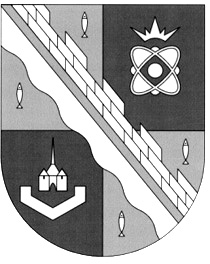 администрация МУНИЦИПАЛЬНОГО ОБРАЗОВАНИЯ                                        СОСНОВОБОРСКИЙ ГОРОДСКОЙ ОКРУГ  ЛЕНИНГРАДСКОЙ ОБЛАСТИпостановлениеот 17/05/2017 № 1057О внесении изменений в постановление администрации Сосновоборского городского округа от 08.11.2016 № 2497«Об утверждении порядка проведения процедур оценки регулирующего воздействия проектов муниципальных нормативных правовых актов и экспертизы муниципальных нормативных правовых актов муниципального образования Сосновоборский городской округ Ленинградской области, затрагивающих вопросы осуществления предпринимательской и инвестиционной деятельности»В связи с необходимостью уточнения отдельных функций участников проведения процедуры оценки регулирующего воздействия проектов муниципальных нормативных  правовых актов и  экспертизы муниципальных нормативных правовых  актов муниципального  образования Сосновоборский городской округ Ленинградской области, затрагивающих  вопросы осуществления предпринимательской и инвестиционной деятельности, администрация Сосновоборского городского округа п о с т а н о в л я е т:1. Внести изменения в Порядок проведения процедур оценки регулирующего воздействия проектов муниципальных нормативных правовых актов и экспертизы муниципальных нормативных правовых актов муниципального образования Сосновоборский городской округ Ленинградской области, затрагивающих вопросы осуществления предпринимательской и инвестиционной деятельности (далее - Порядок), утвержденный постановлением администрации Сосновоборского городского округа от 08.11.2016 № 2497:1.1. Подпункт 3 пункта 2.2 Порядка изложить в новой редакции: «- подготовка заключения об ОРВ проекта акта и направление его регулирующему органу »;1.2. Пункт 2.3 Порядка дополнить подпунктом следующего содержания: « - размещение заключения об ОРВ проекта акта, полученного от уполномоченного органа на официальном интернет портале для публичного обсуждения проектов и действующих нормативных актов органов власти Ленинградской области – http://reguleation.lenreg.ru/ (далее – официальный сайт) »;1.3. Пункт 4.9 Порядка изложить в новой редакции:«4.9. Заключение об ОРВ проекта акта размещается регулирующим органом на официальном сайте не позднее пяти рабочих дней со дня его получения от уполномоченного органа.»;1.4. В Приложении № 4 к Порядку подпись исполнителя изложить в новой редакции:        « Руководитель регулирующего органа_______________ ___________________________» 	                                                                                                                                      (подпись)                 (расшифровка подписи)2. Общему отделу администрации (Баскакова К.Л.) обнародовать настоящее постановление на электронном сайте городской газеты «Маяк».3. Пресс-центру администрации (Арибжанов Р.М.) разместить настоящее постановление на официальном сайте Сосновоборского городского округа.4. Настоящее постановление вступает в силу со дня официального обнародования.5. Контроль исполнения настоящего постановления возложить на первого заместителя главы администрации Подрезова В.Е.Глава администрации Сосновоборского городского округа                                                                           В.Б.СадовскийНевская Е.И6-28-49; ЛЕСОГЛАСОВАНИЕ: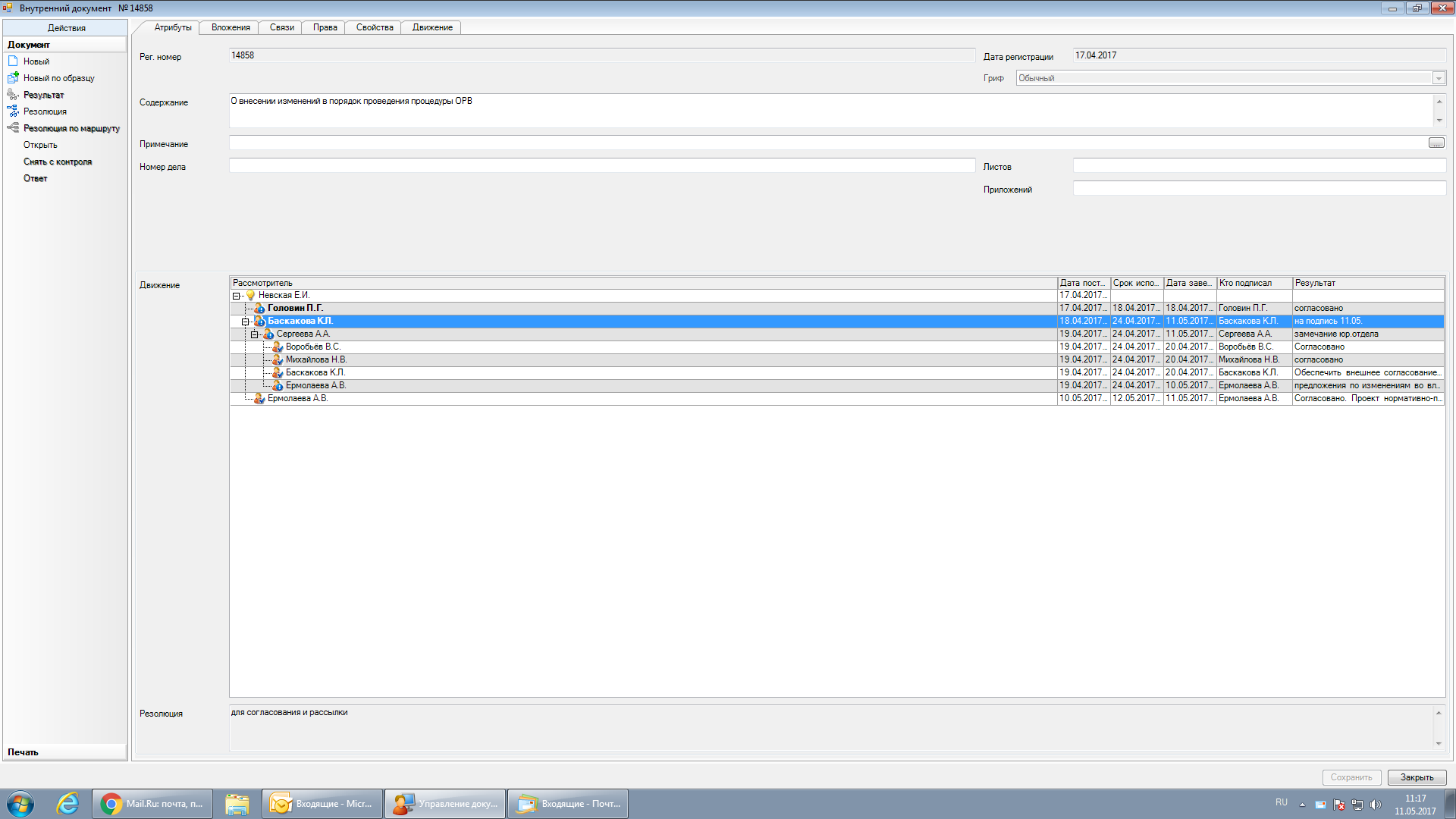 Директор Сосновоборского муниципальногофонда поддержки предпринимательства___________________В.В.Максимович02.05.2017Рассылка:    					         Общий отдел,  заместителям главы администрации, Юридический отдел,  ОЭР, КАГиЗ, КУМИ, СМ Фонд ПП,                               Пресс-центр, Прокуратура